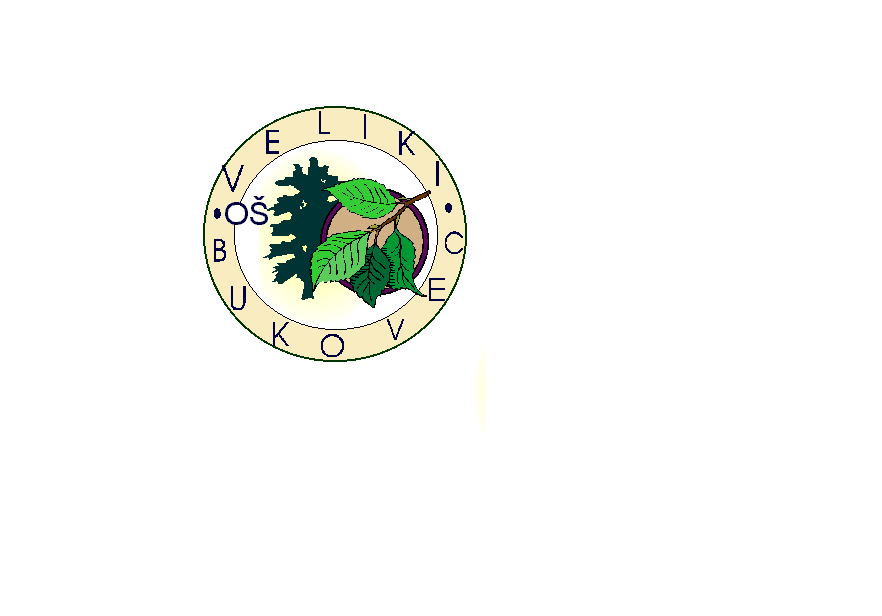 GODIŠNJI  PLAN  I  PROGRAM  RADAOSNOVNE  ŠKOLE  VELIKI  BUKOVECZA  ŠK. GOD.  2021./2022.listopad 2021.OSNOVNI PODACI O ŠKOLIPODACI O UVJETIMA RADAPodaci o upisnom područjuOsnovnu Školu Veliki Bukovec polaze učenici iz devet mjesta koja se nalaze na području Općine Veliki Bukovec i Općine Mali Bukovec. Najudaljenije mjesto je udaljeno od Velikog Bukovca 7 km. Za učenike iz svih mjesta, osim Velikog Bukovca, organiziran je prijevoz posebnim linijama autobusa.Broj učenika po mjestu stanovanjaRješenje o školskom području OŠ Veliki Bukovec datira od 29. listopada 1959. i od tada mreža škola nije mijenjana.Unutarnji školski prostoriOdgojno-obrazovni rad odvija se u školskoj zgradi izgrađenoj 1969. godine s ukupnom površinom unutarnjeg prostora od 1.500 m2. 2003. godine dograđena je školska sportska dvorana, a u toplom spoju sa školom još dvije učionice te dvije prostorije za školsku knjižnicu i čitaonicu. Dograđen je prostor od 1120 m2. I škola i sportska dvorana imaju radijatorsko centralno grijanje. 2018. završena je energetska obnova škole: napravljena je toplinska izolacija svih vanjskih zidova i fasada, zamijenjena je stolarija na sjevernoj strani škole i na cijelom dograđenom dijelu, ugrađena je dizalica topline i fotonaponski moduli, promijenjen je krov na sportskoj dvorani, toplinski su izolirani podovi u dvorani i na tavanu te je promijenjena unutarnja rasvjeta. U tijeku je rekonstrukcija prostora.Školski okoliš Nastavna sredstva i pomagalaKnjižni fond školePlan obnove i adaptacije2. PODACI O IZVRŠITELJIMA POSLOVA I NJIHOVIM RADNIM ZADUŽENJIMA U 2021./ 2022. ŠKOLSKOJ GODINIPodaci o odgojno-obrazovnim radnicimaPodaci o ravnatelju i stručnim suradnicimaPodaci o učiteljima razredne nastavePodaci o učiteljima predmetne nastavePodaci o odgojno-obrazovnim radnicima – porodiljni dopustPodaci o učiteljima – slobodna godina2.1.6. Podaci o pomoćnicima u nastaviPodaci o ostalim radnicima školeTjedna i godišnja zaduženja odgojno-obrazovnih radnika škole3.1. Tjedna i godišnja zaduženja učitelja razredne nastave3.2. Tjedna i godišnja zaduženja učitelja predmetne nastave Tjedna i godišnja zaduženja ravnatelja i stručnih suradnika školeTjedna i godišnja zaduženja ostalih radnika školeSpremačice u vrijeme iznajmljivanja dvorane rade od 13,00-21,00.Kuhari i spremačice u nenastavne dane rade ujutro od 7,00-15,00 h.PODACI O ORGANIZACIJI RADA4.1. Organizacija smjenaŠkola radi u dvije smjene i to u jutarnjoj smjeni svi razredi predmetne nastave, a razredna nastava se izmjenjuje tjedno. U neparnim tjednima ujutro su učenici 1.a, 3.a i 3.b razreda, a u parnim tjednima ujutro su 2.a, 2.b, 4.a i 4.b razred.Jutarnja smjena s nastavom počinje u 7.30, razredna nastava završava u 11.55 h, a predmetna nastava u 13.35 h .Poslijepodnevna smjena počinje u 12.00, a završava u 16.15 h.Za dolazak u školu i povratak kući za učenike je organiziran posebni prijevoz autobusima. U jutarnji turnus dva puta autobus dovozi djecu. Jutarnji turnus odvozi kućama u 12.00 h, 12.45 i 13.35. Za poslijepodnevni turnus autobus dovozi djecu do 12.00, a odvozi u 16:15 svaki dan.4.2. Raspored dežurstavaSukladno uputama Hrvatskog zavoda za javno zdravstvo i Ministarstva znanosti i obrazovanja učenike u jutarnjoj smjeni u učionici dočekuje učitelj koji s njima ima 1. sat i to u 7.00. Za vrijeme odmora su u učionicama učitelji koji su imali prethodni sat. Nakon završetka nastave učitelj koji je imao zadnji sat u razredu prati učenike na autobus. Isto vrijedi i za učitelje koji rade u poslijepodnevnoj smjeni. Napomena: promijeni li se epidemiološko stanje i spomenute upute, izradit će se raspored dežurstava.6.00 – 7. 00 domar Mladen Havaić dežura na prednjem ulazu (stražnji ulaz je zaključan).Od 6.45 na prednjem ulazu dežura spremačica koja dočekuje učenike i dezinficira im ruke.  Škola se zaključava nakon ulaska učenika i ostaje cijelo vrijeme zaključana. U školu smiju ulaziti samo učenici i djelatnici, serviseri i inspektori, a u iznimnim situacijama i roditelji. Za ulazak u školu treba pozvoniti na ulaznim vratima i pričekati da dežurna osoba otključa vrata osobama koje su ovlaštene za ulazak u školu. Neovlaštene osobe trebaju dežurnoj osobi reći koga i što trebaju te pričekati.Raspored primanja roditeljaGodišnji kalendar  rada4.5.  Podaci o broju učenika i razrednih odjela4.5.1. Primjereni oblik školovanja po razredima i oblicima rada4.5.2. Nastava u kući   	Trenutačno nema potrebe za održavanjem nastave u kući.TJEDNI I GODIŠNJI BROJ SATI PO RAZREDIMA I OBLICIMA ODGOJNO-OBRAZOVNOG RADA5.1. Tjedni i godišnji broj nastavnih sati za obvezne nastavne predmete po razredima Planirani sati vezani su uz godišnje programe za određeno odgojno-obrazovno područje, koji se nalaze u prilogu, a njihovo ostvarenje prati se dnevno prema rasporedu sati u Razrednoj knjizi pojedinog razrednog odjela (T – tjedni broj sati; G – godišnji broj sati).5.2. Tjedni i godišnji broj nastavnih sati za ostale oblike odgojno-obrazovnog rada5.2.1. Tjedni i godišnji broj nastavnih sati izborne nastave5.2.1.1. Tjedni i godišnji broj nastavnih sati izborne nastave Vjeronauka5.2.1.2. Tjedni i godišnji broj nastavnih sati izborne nastave stranih jezika5.2.1.3. Tjedni i godišnji broj nastavnih sati izborne nastave Informatike 5.2.2. Tjedni i godišnji broj nastavnih sati dopunske nastave	Planira se fleksibilno prema potrebama učenika pojedinih razreda koji će se tijekom školske godine mijenjati. Grupa se formira prema odredbama Pravilnika o broju učenika u redovitom i kombiniranom razrednom odjelu i odgojno-obrazovnoj skupini u osnovnoj školi.5.2.3. Tjedni i godišnji broj nastavnih sati dodatne nastave5.2.4 Broj sati stručnih suradnika na provođenju projekata5.3. Obuka plivanjaRealizirat će  se u skladu s mogućnostima i planiranim sredstvima osnivača.6. PLAN RADA ŠKOLSKOG LIJEČNIKARadi ostvarivanja socijalne i zdravstvene zaštite učenika škola surađuje sa Zavodom za javno zdravstvo Varaždinske županije – Djelatnost za preventivnu školsku medicinu u svrhu redovitog provođenja zdravstvenog odgoja, provođenja zdravstvenog nadzora, razvijanja zdravstveno-higijenskih navika i podizanja zdravstvene kulture kod učenika i roditelja. Zbog toga se organiziraju pregledi i cijepljenja:Komisijski pregled za oslobađanje od nastave TZK na početku školske godineSistematski pregledi 5. i 8. razredaCiljani sistematski pregledi3.razred - mjerenje TV i TM te pregled vida na daljinu i kolornog vida6.razred - mjerenje TV i TM te pregled kralježniceRazred - ispitivanje sluhaPLAN RADA ŠKOLSKOG ODBORA I STRUČNIH TIJELA7.1. Plan rada Školskog odbora7.2. Plan rada Učiteljskog vijećaOsim navedenog, dio sadržaja rada obavlja se kontinuirano ili povremeno tijekom godine:Učiteljsko vijeće rješava molbe, žalbe i zahtjeve roditelja o odgojno-obrazovnim pitanjima, bira svoje predstavnike u stručne organe, obavlja i druge poslove vezane uz rad i život škole.Učiteljsko vijeće sastaje se na mjesečnim sastancima kako bi rješavalo aktualnosti, a svi učitelji i stručni suradnici nakon sastanka imaju redoviti mjesečni termin za primanje roditelja.7.3. Plan rada Razrednog vijećaRAZREDNO VIJEĆE: kontinuirano brine o odgoju i obrazovanju učenika svog odjela, brine o izvršavanju nastavnog plana i programa u odjelima, utvrđuje opći uspjeh učenika, predlaže i donosi pedagoške mjere, brine o radu učenika u izvannastavnim i izvanškolskim aktivnostima, surađuje s roditeljima u rješavanju odgojno-obrazovnih zadataka, odgovorno je za rad i uspjeh u razrednom odjelu.RAZREDNIK: brine o redovitom pohađanju nastave i izvannastavnih aktivnosti, brine o realizaciji nastavnog plana i programa razrednog odjela, ispunjava i supotpisuje razredne svjedodžbe, prevodnice, podnosi izvješće o radu razrednog odjela, prisustvuje satovima nastave u razrednom odjelu, izvješćuje roditelje učenika o radu i uspjehu, brine o redovitom ocjenjivanju učenika iz svih predmeta, organizira pomoć slabijim učenicima, brine o socijalnoj i zdravstvenoj zaštiti učenika, obavlja i druge poslove vezane uz razredni odjel.Plan rada Aktiva razredne i predmetne nastave7.4. Plan rada Vijeća roditeljaVijeće roditelja razmatra pitanja iz svog djelokruga na sjednicama koje se održavaju prema potrebi, najmanje dva puta godišnje.Vijeće roditelja raspravlja o organizaciji rada škole i ostvarivanju Godišnjeg plana i programa rada škole kao i o svim pitanjima u vezi s ostvarivanjem prava i obveza učenika i njihovih roditelja.Plan rada Vijeća učenikaPlan rada Vijeća učenika u šk. god. 2021./2022.Vijeće učenika je predstavničko tijelo učenika Osnovne škole Veliki Bukovec, a čine ga učenici od I. do VIII. razreda, odnosno po jedan učenik iz svakog razreda. Predstavnik Vijeća učenika sudjeluje u radu tijela škole kada se odlučuje o pravima i obvezama učenika, bez prava odlučivanja.Cilj rada Vijeća učenika je aktivno sudjelovanje izabranih učenika u odgojno-obrazovnom radu škole i razmatranje pitanja značajnih za rad učenika u školi. Cilj je da učenici razvijaju svijest o svojim pravima, slobodi i suodgovornosti u odgojno-obrazovnom procesu te da potiču sve oblike učeničkog stvaralaštva i izražavanja. Vijeće učenika vodi pedagoginja škole.8. PLAN STRUČNOG OSPOSOBLJAVANJA I USAVRŠAVANJASvaki učitelj dužan se je stalno usavršavati.8.1. Stručno usavršavanje u školiStručna vijećaStručna usavršavanja za sve odgojno-obrazovne radnike8.2.Stručna usavršavanja izvan škole8.2.1. Stručna usavršavanja na županijskoj raziniStručna usavršavanja na državnoj raziniPlan stručnog usavršavanja na državnoj razini realizirat će se u skladu s financijskim mogućnostima škole.9.  PODACI O OSTALIM AKTIVNOSTIMA U FUNKCIJI ODGOJNO-OBRAZOVNOG RADA I POSLOVANJA ŠKOLSKE USTANOVE9.1. Plan kulturne i javne djelatnosti *održavanje ovisi o epidemiološkim mjeramaPlan kulturne djelatnosti škole sadrži: estetsko-ekološko uređenje životne i radne sredine, javna predavanja, priredbe, natjecanja, obilježavanje državnih blagdana i Dana škole i sve druge oblike suradnje s društvenom sredinom.Plan zdravstveno-socijalne zaštite učenikaRadi ostvarenja socijalne i zdravstvene zaštite učenika škola surađuje s Zavodom za javno zdravstvo Varaždinske županije – Djelatnost za preventivnu školsku medicinu radi redovitog provođenja zdravstvenog odgoja, provođenja zdravstvenog nadzora, razvijanje zdravstveno-higijenskih navika i podizanje zdravstvene kulture  kod učenika i roditelja.Planirane aktivnosti školske ambulante za školsku godinu 2021./2022. su sljedeće:Namjenski pregledi za prilagodbu nastave TZK Sistematski pregledi u 5.razredu Sistematski pregledi u 8.razredu Sistematski pregledi prije upisa u 1.razred OŠ Sistematski pregledi u 1.razredu SŠ Probiri (skrininzi):              -3.razred-mjerenje TV i TM te pregled vida na daljinu i kolornog vida              -6.razred-mjerenje TV i TM te pregled kralježnice              -7.razred-ispitivanje sluhaKontrolni preglediCijepljenje: -upis u prvi razred- docjepljivanje protiv ospica, zaušnjaka i rubeole                                  - docjepljivanje protiv dječje paralize   -8.razred-docjepljivanje protiv difterije, tetanusa i dječje paralize                 -cijepljenje protiv humanog papiloma virusaIzdavanje mišljenja, preporuka i potvrda Savjetovališni rad Zdravstveni odgoj (Pravilno pranje zubiju prema modelu-predavanje u 1.razredu OŠ                                  Značaj pravilne prehrane i njen utjecaj na rast i razvoj- „Skrivene                                     kalorije“- predavanje u 3.razredu OŠ                                  Promjene vezane uz pubertet i higijena- predavanje u 5.razredu OŠ                                  Utjecaj spolno-prenosivih bolesti na reproduktivno zdravlje-predavanje u                                     1.razredu SŠ)Osim navedenog radi se i na:uključivanju što većeg broja učenika u prehranu u školskoj kuhinji,podizanju kvalitete obroka u školskoj kuhinji,otkrivanju djece ometene  u psihofizičkom razvoju i pronalaženje adekvatnih zdravstvenih i pedagoških mjera,suradnji s Centrom za socijalni rad Ludbreg te Gradskim društvom Crvenog križa Ludbreg, radi pomoći učenicima iz socijalno ugroženih obitelji.organiziranju predavanja  školske doktorice o zdravstvenom odgoju9.3. Plan zdravstvene zaštite radnika školeJednom godišnje zdravstveni pregled svih odgojno obrazovnih djelatnika.Varaždinska županija organizira sistematske preglede svake godine za 1/3 djelatnika, tako da će u 3 godine svi djelatnici obaviti sistematske preglede.	Kuhari svakih 6 mjeseci obavljaju sanitarni pregled. Radi očuvanja zdravlja i radne sposobnosti  radnika i učenika posebna pažnja se polaže dezinficiranju svih perivih površina i nabavom odgovarajuće radne obuće i odjeće za tehničko osoblje.9.4. Školski preventivni programi ŠKOLSKI PREVENTIVNI PROGRAM ZA ŠKOLSKU GODINU 2021./2022.9.4.1. UVOD Školski preventivni program temelji se na Nacionalnom programu prevencije ovisnosti za djecu i mlade u odgojno - obrazovnom sustavu te djecu i mlade u sustavu socijalne skrbi za razdoblje od 2015. do 2017. godine te  Pravilniku o načinu postupanja odgojno-obrazovnih radnika školskih ustanova u poduzimanju mjera zaštite prava učenika te prijave svakog kršenja tih prava nadležnim tijelima (NN 132/2013.) kojima se definiraju obveze provođenja preventivnih aktivnosti u osnovnim školama. Prema svim pokazateljima, u Republici Hrvatskoj posljednjih se godina povećala ponuda droga, što je prouzročilo povećan trend konzumiranja droga, osobito među mladima. Uz droge, alkohol i duhanske proizvode, u novije vrijeme sve su učestaliji i drugi oblici tzv. modernih ovisnosti od kojih su najznačajniji ovisnost o kockanju i ovisnost o internetu. Sve to govori da je iznimno važno razvijati programe prevencije ovisnosti usmjerene na prevenciju svih oblika ovisnosti. 9.4.2. CILJEVI Školski preventivni program (ŠPP) osmišljen je na način da djelujući tijekom čitavog odgojnoobrazovnog procesa učenik do početka adolescencije bude osposobljen za kvalitetno samozaštitno reagiranje. Stoga je i njegov cilj između ostaloga učiti djecu zdravim razmišljanjima i izgrađivati ispravne stavove, jačati pozitivne vrijednosti i poticati pozitivne oblike ponašanja te smanjivati interes mladih za uzimanje sredstava ovisnosti. Škola će se stoga usmjeriti na: - osnaživanje zaštitnih čimbenika tijekom školovanja učenika (jačanje životnih vještina i stvaranje pozitivne slike o sebi (poticanje i unaprjeđivanje nenasilne komunikacije i suradnje, poštivanje razlika i razvoj međusobne tolerancije i grupne pripadnosti, prepoznavanje i upravljanje osjećajima, razvijanje sposobnosti donošenja realnih i pozitivnih ciljeva te procjene situacije i odabira adekvatnih rješenja, donošenje djelotvornih odluka), podršku od strane učitelja i roditelja, pomoć u rješavanju kriznih situacija, osmišljavanje kvalitetnog slobodnog vremena – ponuda različitih izvannastavnih aktivnosti, osposobljavanje za samopomoć i samozaštitu), - ublažavanje utjecaja rizičnih čimbenika (nepovoljne obiteljske okolnosti, školski neuspjeh, poteškoće u ponašanju i dr.).9.4.3. USTROJSTVO ŠPP-a ŠPP će se provoditi u dva stupnja: 1. PRIMARNA PREVENCIJA - obuhvaća aktivnosti koje su usmjerene na sve učenike škole kroz rad u okviru određenih metodičkih jedinica u nastavnom procesu (povezivanje nastavnih sadržaja s temama iz područja ovisnosti), na satovima razrednog odjela (kroz radionice I.-VIII. razreda, otvorene satove), kroz rad izvannastavnih aktivnosti te kroz individualni rad s učenicima i savjetovanje 2. SEKUNDARNA PREVENCIJA - obuhvaća aktivnosti usmjerene na učenike koji spadaju u skupinu djece rizičnog ponašanja, a provode ih razrednici, stručna služba u školi, zdravstveni radnici, radnici Centra za socijalnu skrb i MUP-a te drugi stručnjaci po potrebi (diskretni personalni zaštitni postupci)9.4.4. NOSITELJI ŠPP-a Školsko povjerenstvo: • Željka Marković-Bilić, ravnateljica • Daliborka Vuković, stručna suradnica (edu.-reh. profila) • Marina Zember, učiteljica hrvatskog jezika • Štefanija Šarec, učiteljica RN  9.4.5. AKTIVNOSTI ŠPP-a Aktivnosti ŠPP usmjerene su na tri razine: - aktivnosti usmjerene na učenike - aktivnosti usmjerene na roditelje - aktivnosti usmjerene na učitelje i druge stručne djelatnike škola. U cilju provedbe planiranih aktivnosti škola će surađivati sa vanjskim suradnicima iz drugih škola, Zavoda za javno zdravstvo, Policijske uprave, Obiteljskog centra, Gradom Ludbregom, općinama Mali i Veliki Bukovec, Županijom i dr. 9.4.5.1. Aktivnosti usmjerene na učenike Aktivnosti primarne prevencije: • Aktivnosti ŠPP-a kroz nastavne predmete – sukladno nastavnom planu i programu • Rad s učenicima na satovima razrednog odjela – radionice u kojima su teme osmišljene tako da budu razvojno primjerene te da pokrivaju područje životnih vještina i samozaštitna ponašanja od 1. do 8. razreda te otvoreni satovi s učenicima (razred kao terapijska zajednica) • Specifično obrazovanje o svim relevantnim pitanjima u svezi s pušenjem duhana, pijenjem alkohola i uzimanjem droga te drugih ovisnosti• posebna se pozornost poklanja tumačenju uzroka uzimanja droga (i drugih sredstava ovisnosti, razvoja ovisnosti, utjecaja na strukturiranje rada mozga, formiranje osobnosti, proces odrastanja i osamostaljenja tijekom adolescencije); • učenike se upućuje na sve štetne posljedice i rizike koje zbog toga mogu imati na zdravstvenom, psihološkom, socijalnom, ekonomskom i etičkom planu • ta specifična edukacija ima za cilj utjecati na oblikovanje poželjnih stavova, odvraćati strahom od posljedica i neutralizirati liberalni stav da je probati popušiti pokoju cigaretu ili uzeti pokoju dozu droge samo jedan gotovo nerizičan usputan doživljaj, nešto uobičajeno i “normalno” za mladog čovjeka koji želi što više spoznati i zabaviti se • u provođenju ove točke mogu pomoći vanjski stručnjaci, osobito stručni timovi centara za sprečavanje i izvanbolničko liječenje ovisnika • Organizacija slobodnog vremena - izvannastavne i izvanškolske aktivnosti pružaju mogućnost samopotvrđivanja djece u raznim područjima, potiču zdrave odnose među članovima grupe, osjećaj pripadnosti i ispunjenosti • Sudjelovanje u projektu obilježavanja odabranih datumaAktivnosti sekundarne prevencije: • Diskretni, osobni zaštitni postupak - specifični pedagoški pristup kojim se na diskretan način ohrabruje, motivira i gradi samopouzdanje i samopoštovanje preosjetljive i teže prilagodljive djece  koja su iz bilo kojeg dodatnog razloga (najčešće zbog teže obiteljske patologije) ili rizične naravi, posebno ugrožena (ovu točku tijekom odgojno-obrazovnog rada u razredu neposredno provode učitelji, nastavnici i osobito razrednici uz suradnju sa stručnim suradnicima) • Individualni rad/savjetovanje od strane stručnih suradnika u školi ili stručnjaka izvan škole – kod učenika kod kojih se očituje utjecaj rizičnih čimbenika te iskazuju neku teškoću9.4.5.2. Aktivnosti usmjerene na roditelje/staratelje • Predavanja i radionice s ciljem afirmacije karijere uspješnog roditeljstva - teme su osmišljene tako da prate odrastanje učenika i obuhvaćaju važne roditeljske kompetencije od 1. do 8. razreda• Savjetodavni rad s roditeljima: - Obavlja se s roditeljima na njihovu inicijativu ili inicijativu razrednika, učitelja, stručnih suradnika ili ravnatelja škole. - Oblik rada : a) Grupni rad – s dijelom roditelja učenika iz istog razreda, iste grupe izvannastavne, izvanškolske ili druge grupe iz različitih razreda, a u svrhu rješavanja zajedničke problematike. b) Individualni – s roditeljima jednog učenika . • Primjena Diskretnog osobnog zaštitnog programa • Radno-proizvodni, rekreativni, zabavni programi roditelja i djece • Literatura: - Roditeljima ćemo preporučiti popis korisne literature vezane uz odgojnu i obrazovnu problematiku djece (navedeni popis postavit ćemo na web stranicu škole)9.4.5.3 Aktivnosti usmjerene na učitelje • Organizirati sustavnu edukaciju učitelja - planirane teme imaju za cilj educirati učitelje za kreiranje “kvalitetne škole”, “zdrave škole”, “škole bez neuspjeha” koja se prilagođava učenicima i njihovim najvažnijim potrebama u procesu odrastanja, - teme iz ŠPP-a trebaju proširiti znanja i vještine učitelja kako mogu pomoći djeci da postanu «otporna» na različite loše utjecaje9.4.6. MATERIJALNA UVJETOVANOST PROVEDBE ŠPP-a Škola će tijekom realizacije ovog programa koristiti već postojeća sredstva i opremu, a po potrebi nabavit će se i neka nova u skladu s materijalnim mogućnostima. 9.4.7. VREDNOVANJE  U sklopu ŠPP-a kontinuirano će se vršiti evaluacija realiziranih aktivnosti kako bi se stvorio temelj za daljnje unapređivanje preventivnih aktivnosti. ŠKOLSKI RAZVOJNI PLAN ZA ŠK. GOD. 2021./2022.Sastavni dio Godišnjeg plana i programa rada Osnovne škole Veliki Bukovec za školsku godinu 2021./2022. su sljedeći prilozi:Godišnji planovi učiteljaPlan rada razrednikaPlan rada ravnateljaPlanovi rada stručnih suradnikaPlan rada tajnikaPlan rada računovođeRješenja o tjednim zaduženjima učitelja i stručnih suradnikaRaspored satiSvi navedeni prilozi nalaze se uz primjerak Godišnjeg plana i programa rada Osnovne škole Veliki Bukovec za školsku godinu 2021./2022. kod ravnateljice.Godišnji plan i program rada može se promijeniti uslijed pandemije COVID-a 19 te će njegova provedba ovisiti o epidemiološkoj situaciji.Godišnji plan i program rada će se tijekom prvog polugodišta promijeniti prelaskom rada u jednu smjenu.Školski odbor Osnovne škole Veliki Bukovec je na svojoj sjednici 7. listopada 2021. na prijedlog ravnateljice i Učiteljskog vijeća Osnovne škole Veliki Bukovec te uz suglasnost Vijeća roditelja Osnovne škole Veliki Bukovec donioGODIŠNJI PLAN I PROGRAM RADA OSNOVNE ŠKOLE VELIKI BUKOVEC ZA ŠKOLSKU GODINU 2021./2022.Ravnateljica:								Predsjednica Školskog odbora:Željka Marković-Bilić							Marinka Mlinarić						KLASA: 602-02/21-02/2URBROJ: 2186-140-07-21-2Naziv škole:OSNOVNA ŠKOLA VELIKI BUKOVECAdresa škole:VELIKI BUKOVEC, DRAVSKA 42Županija:VARAŽDINSKATelefonski broj: 042/840-224,  042/849-826Broj telefaksa:042/840-224Internetska pošta:ured@os-bukovec.hrInternetska adresa:os-veliki-bukovec.skole.hrŠifra škole:05-239-001Matični broj škole:3072258OIB:33624881058Upis u sudski registar (broj i datum):Tt-95/127-2,    19.7.1955.Ravnatelj škole:ŽELJKA MARKOVIĆ-BILIĆBroj učenika:233Broj učenika u razrednoj nastavi:102Broj učenika u predmetnoj nastavi:131Broj učenika s teškoćama u razvoju:21Broj učenika putnika:188Ukupan broj razrednih odjela:16Broj razrednih odjela RN-a: 7Broj razrednih odjela PN-a: 8Broj posebnih razrednih odjela:1Broj smjena:2Početak i završetak svake smjene:7:30-13:35 h;  12:00-16:15 hBroj radnika:42Broj učitelja predmetne nastave:21Broj učitelja razredne nastave: 7Broj stručnih suradnika:3Broj ostalih radnika:8Broj nestručnih učitelja:0Broj pripravnika:0Broj mentora i savjetnika:2Broj voditelja ŽSV-a:1Broj računala u školi:104Broj specijaliziranih učionica:9Broj općih učionica:5Broj sportskih dvorana:1Broj sportskih igrališta:3Školska knjižnica:1Školska kuhinja:1RbMjesto stanovanja1.a2.a2.b3.a3.b4.a4.b5.a5.b6.a6.b7.a7.b8.a8.bU1.Veliki Bukovec334402403432535452.Kapela Podravska222320232222111273.Dubovica20002012010310012Ukupno Općina Veliki BukovecUkupno Općina Veliki Bukovec756742755757746841.Mali Bukovec923230125414132422.Sveti Petar253435052323843523.Martinić00100011201100184.Lunjkovec103020100114100145.Županec130002110110231166.Novo Selo Podravsko12000020103131216Ukupno Općina Mali BukovecUkupno Općina Mali Bukovec1412106876910991315119148Izvan upisnog područja OŠ Veliki BukovecIzvan upisnog područja OŠ Veliki Bukovec1000000000000001SVEUKUPNO22171613129131415161420221515233NAZIV PROSTORA            (klasična učionica, kabinet, knjižnica, dvorana)UčioniceUčioniceKabinetiKabinetiOznaka stanja opremljenostiOznaka stanja opremljenostiNAZIV PROSTORA            (klasična učionica, kabinet, knjižnica, dvorana)BrojVeličina u m2BrojVeličina u m2Opća opremljenostDidaktička opremljenostRAZREDNA NASTAVA1.smjena             2.smjena4.a  razred             3.a razred140116434.b razred              156--432.a razred              1.a razred156--432.b  razred             3.b razred 156--43POSEBNI razred132--22PREDMETNA NASTAVAHrvatski jezik298--44Likovna kultura140   11643Glazbena kultura140   11643Vjeronauk140   11643Strani jezik28411443Matematika150--54Priroda i biologija148--43Kemija148--43Fizika148--43Povijest14211443Geografija14211443Tehnička kultura14011023Informatika1581844OSTALODvorana za TZK145027044Knjižnica262--44Dvorana za priredbe------Zbornica------Uredi352--3-PODRUČNA ŠKOLA------U K U P N O:22130681483,63,3Naziv površineVeličina u m2Ocjena stanja1. Sportsko igralište4.160zadovoljavajuće2. Zelene površine9.940zadovoljavajuće3. Prilazni putevi i dvorište1.000zadovoljavajuće4. Cvjetnjak    100zadovoljavajućeU K U P N O15.100NASTAVNA SREDSTVA I POMAGALASTANJEAudiooprema:CD playeri6Video i fotooprema:DVD player1Video player3Fotoaparat4Informatička oprema:Osobno računalo47Prijenosno računalo53Tableti33Pisači6Projektor15Interaktivna bijela ploča5Ostala oprema:Grafoskop4Električni pianino1Sintesizer2KNJIŽNI FONDSTANJEUčenički3802Učiteljski687Avg129Što se preuređuje ili obnavlja Za koju namjenuRekonstrukcija zgradeUvođenje jednosmjenske nastaveIzgradnja ograde oko školeSigurnost učenikaUređenje vanjskog prostoraEstetsko uređenjeRed. brojIme i prezimeGodina rođenjaZvanjeStupanj stručneSpremeRadno mjestoMentor-savjetnikGodinestaža1.Željka Marković-Bilićravnatelj-2.Mirela Slunjski Sekolpedagog-3.Daliborka Vukovićdefektolog-4.Marinka Mlinarićknjižničar-Red. brojIme i prezimeGodina rođenjaZvanjeStupanj stručnespremeMentor-savjetnikGodinestažaŠtefanija ŠarecsavjetnikSnježana Horvat-Đurđica Triplat-Povijač-Verica Šehić-Gordana Kovaček-Andreja  Jakopčin-Brankica Kovaček-Red. brojIme i prezimeGodina rođenjaZvanjeStupanj stručneSpremePredmet koji predajeMentor-savjetnikGodinestaža1.Marina ZemberHrvatski jezik-2.Martina HrkačHrvatski jezik-3.Maja MatijašecHrvatski jezik-4.Davor CvetnićLikovna kultura-5.Igor JakupecGlazbena kultura-6.Stela PavetićEngleski jezik-7.Mladen VugerNjemački jezik-8.Snežana Dezić-MarkulinčićNjemački jezik-9.Suzana ViragMatematika-10.Marina Rajhmatematikasavjetnik11.Manuela Valek KorenBiologija i kemija-12.Dado GresFizika -13.Ivančica JežPovijest -14.Jurica PotnarGeografija -15.Nada GačićTehničkiodgoj-16.Roman SovićTjelesna i zdravstvena kultura-17.Marija MeđimorecVjeronauk -18.Nina MartinkovićVjeronauk -19.Božana TomasUčitelj edukator rehabilitator20.Gordana LohajnerInformatika -21. Klaudia VukmanInformatika -Red. brojIme i prezime pripravnikaGodina rođenjaZvanjeStupanj stručne spremeRadno mjestostaža 1.Sanja Ivačić1982.Učiteljica engleskog  jezikaKatarina Novak1979.dr.sc.Hrvatski jezik-Red. brojIme i prezime pripravnikaGodina rođenjaStupanj stručne spremeRadno mjestoMarta PovijačPomoćnik u nastaviRed. brojIme i prezimeGodina rođenjaZavršena školaStupanj stručne spremeRadno mjestoGodinestažaDalida Severtajnica školeRužica BačaniračunovođaMladen HavaićDomar-ložačMarijan VrbankuharZvjezdana Račman1977.SSSKuharica/spremačicaMirjana Vugrinec1975.NKVspremačicaOljga Kanižaj1970.SSSspremačicaDiana Kranjec1973.SSSspremačicaR       Red. br.Ime i prezime učiteljaRazredRedovna  nastavaRad razrednikaDopDodINAUkupno neposre. radOstaliposloviUKUPNOUKUPNOUKUPNOUKUPNOUKUPNOR       Red. br.Ime i prezime učiteljaRazredRedovna  nastavaRad razrednikaDopDodINAUkupno neposre. radOstaliposloviTjednoGodišnje (35 tjedana nastave)Kad nema nastaveGodišnji odmorGodišnje7Štefanija Šarec1.a16211120204014004402402080Snježana Horvat2.a16211121194014004402402080Đurđica Triplat-Povijač2.b162111211940140044024020805Verica Šehić3.a162111211940140044024020806.Gordana Kovaček3.b162111211940140044024020807.Andreja Jakopčin 4.a152111211940140044024020808.Brankica Kovaček 4.b15211121194014004402402080Red.brojIme i prezime učiteljaPredmet koji predajeRazrednikPredaje u razredimaPredaje u razredimaPredaje u razredimaPredaje u razredimaPredaje u razredimaRed. nast.Izb. nast.DOP.DOD.INAČL. 13. st. 7Čl. 7. i 8.KUProjektiČl. 14.Ukupno nepo. rad s učenicimaOstaliposloviUKUPNOUKUPNOUKUPNOUKUPNOUKUPNORed.brojIme i prezime učiteljaPredmet koji predajeRazrednikRN5.6.7.8.Red. nast.Izb. nast.DOP.DOD.INAČL. 13. st. 7Čl. 7. i 8.KUProjektiČl. 14.Ukupno nepo. rad s učenicimaOstaliposloviTjednoGodišnje (35 tjedana nastave)Kad nema nastaveGodišnji odmorGodišnje 52 radna tjednaMaja MatijašecHrvatski j.--5-4413-2-1---1613291015782401508Marina ZemberHrvatski j.--5-4-9-11---119207001002401040Martina HrkačHrvatski j.2-10-4-14-211---20163612603202401820Davor CvetnićLikovna k.-22228---1231-15132910152532401508Igor JakupecGlazbena k.22222210---13-1-16132910152532401508Stela  PavetićEngleski j.225-551162-1--123174014004402402080Engleski j.-8-5--94211--19183411203042401664Mladen VugerNjemački j.-8-53314422----23174014004402402080Snežana Dezić-MarkulinčićNjemački j.--5-223611---1181966583240988Suzana ViragMatematika2-8-8-16-22----22184014004402402080Marina RajhMatematika---8-816-22--1-1-22184014004402402080Manuela Valek KorenPriroda, biologija i kemija--348823-1--	--24164014004402402080Dado GresFizika ----448-1-1---1061656032240832Ivančica JežPovijest2-444416-11121-24164014004402402080Jurica PotnarGeografija--344415--21--1-19153211203042401664Nada GačićTehnička k.--22228---21-119207001002401040Roman SovićTZK2-444416---42--24164014004402402080Marija MeđimorecVjeronauk2142--4-20--2---24164014004402402080Nina MartinkovićVjeronauk--244--10--2---128207001002401040Gordana LohajnerInformatika2-444488-2--4--24164014004402402080Božana TomasPRO----xx------24204014004402402080Klaudia Vukmaninformatika-14-----14--2-11711289802362401456Red.brojIme i prezimeradnikaStrukaRadno mjestoRadno vrijeme     Rad sa strankamaBroj satitjednoBroj sati godišnjegzaduženja1.Željka Marković-BilićProf. hrvatskog  jezikaravnatelj7.00 – 15.009.00-14.004020802.Mirela Slunjski SekolMagistra pedagogijepedagog7.30 – 13.307.30 – 13.304020803.Daliborka VukovićProfesor defektologdefektolog7:00 - 13:008:00 - 13.004020804.Marinka MlinarićDiplomirani knjižničarknjižničar7:30 – 13:308.00 – 13.30402080Red.brojIme i prezimeradnikaZavršena školaRadno mjestoRadno vrijemeBroj satitjednoBroj sati godišnjegzaduženja1.Dalida SeverPravni fakultet Sveučilišta u ZagrebuTajnica7.00-15.004020802.Ružica BačaniCentar za odgoj i usmjereno obrazovanje KoprivnicaRačunovotkinja7.00-15.004020803.Mladen HavaićŠkolski centar za stručno obrazovanje metalskih i elektrotehničkih kadrovadomar-ložač6.00-14.004020804.Marijan VrbanSrednja šola za gostinstvo i turizam LjubljanaKuhar6.30-14.304020805.Zvjezdana RačmanGospodarska škola VaraždinSpremačica-kuharica7.00-15.004020806.Mirjana VugrinecOsnovna školaSpremačicaPon-uto 6.45-14.45Sri, čet, pet 12.00-20.004020807.Oljga KanižajMedicinska školaSpremačicaPet 6.45-14.45Pon-čet 12.00-20.004020808.Diana KranjecŠkolski centar za obrazovanje tekstilnih kadrova VaraždinSpremačicaSri-čet 6.45-14.45Pon, uto, pet 13.00-21.00402080RAZREDRAZREDNIKDAN U TJEDNUVRIJEME(od koliko – do koliko sati)1. aŠtefanija Šarec Jutarnja smjena: četvrtak12-12.45Podnevna smjena: četvrtak16.15-172. aSnježana HorvatJutarnja smjena: utorak8.20-9.05Podnevna smjena: utorak16.15-172.b Đurđica Triplat PovijačJutarnja smjena: četvrtak 8.30-9.152.b Đurđica Triplat PovijačPodnevna smjena: ponedjeljak13.35-14.303. aVerica ŠehićJutarnja smjena: ponedjeljak12-12.303. aVerica ŠehićPodnevna smjena: ponedjeljak14-14.303. bGordana Kovaček Jutarnja smjena: utorak9.20-10.053. bGordana Kovaček Podnevna smjena: utorak14.35-15.204. aAndreja JakopčinJutarnja smjena: četvrtak9.20-10.054. aAndreja JakopčinPodnevna smjena: četvrtak13.50-14.254. bBrankica KovačekJutarnja smjena: srijeda11.05-12.004. bBrankica KovačekPodnevna smjena: četvrtak12.50-13.30aSuzana Viragpetak8.20-9.205.bIvančica Ježponedjeljak10.10-11.006. aRoman Sovićpetak8.20-9.206.bMarija Međimorecponedjeljak15.25-16.157.aIgor Jakupecčetvrtak8.20-9.207. bStela Pavetićpetak10.20-118. aMartina Hrkačponedjeljak12-12.458. bGordana Lohajnerutorak9.20-12Davor Cvetnićutorak12.50-13.35Maja Matijašecsrijeda11.10-11.55Božana Tomasponedjeljak9.20-10.05Marina Zemberutorak9.20-10.05Dado Gresčetvrtak11.10-12Jurica Potnarpetak9.10-10Mladen Vugerčetvrtak9.20-10.05Marina Rajhutorak11-11.45Klaudia VukmanPrijepodne: četvrtak11.10-12Klaudia VukmanPoslijepodne: četvrtak13.40-14.25Snežana Dezić-Markulinčićsrijeda11.10-11.55Manuela Valek Korensrijeda9.10-10Nada Gačićutorak11.10-12Nina Martinkovićpetak10.20-11.05MjesecBroj danaBroj danaBroj danaBlagdani i neradni daniDan škole, grada, općine, župe, školske priredbe...Dan škole, grada, općine, župe, školske priredbe...MjesecradnihNastavnihNastavnihBlagdani i neradni daniDan škole, grada, općine, župe, školske priredbe...Dan škole, grada, općine, župe, školske priredbe...MjesecradnihU školiNa daljinuBlagdani i neradni daniDan škole, grada, općine, župe, školske priredbe...Dan škole, grada, općine, župe, školske priredbe...I. polugodišteod 6.9.2021.do 23.12.2021.rujan-1911--I. polugodišteod 6.9.2021.do 23.12.2021.listopad-20114.10. Dan škole, općine i župe 5.10. Dan učitelja – neradni dan4.10. Dan škole, općine i župe 5.10. Dan učitelja – neradni danI. polugodišteod 6.9.2021.do 23.12.2021.studeni-15312Jesenski odmor učenika 2.11.-3.11.4., 5. i 19. 11. online18.11. neradni danJesenski odmor učenika 2.11.-3.11.4., 5. i 19. 11. online18.11. neradni danI. polugodišteod 6.9.2021.do 23.12.2021.prosinac-1714UKUPNO I. polugodišteUKUPNO I. polugodište071348dio zimskog odmora učenikaod 24.12. 2021. do 7. 1.2021. dio zimskog odmora učenikaod 24.12. 2021. do 7. 1.2021. II. polugodišteod 10.1.2022.do 21.6.2022.god.        siječanj-1615II. polugodišteod 10.1.2022.do 21.6.2022.god.        veljača-1513dio zimskog odmora učenika od 21.2. do 25.2.2022.dio zimskog odmora učenika od 21.2. do 25.2.2022.II. polugodišteod 10.1.2022.do 21.6.2022.god.        ožujak-238II. polugodišteod 10.1.2022.do 21.6.2022.god.        travanj-1416Proljetni odmor učenikaod 14. 4. do 22. 4.2022.Proljetni odmor učenikaod 14. 4. do 22. 4.2022.II. polugodišteod 10.1.2022.do 21.6.2022.god.              svibanj-211030.5. Dan državnosti30.5. Dan državnostiII. polugodišteod 10.1.2022.do 21.6.2022.god.        lipanj-1311616.6. Tijelovo – neradni dan17. 6. na daljinu16.6. Tijelovo – neradni dan17. 6. na daljinuUKUPNO II. polugodišteUKUPNO II. polugodište0102178U K U P N O:U K U P N O:01734126Razredučenikadjevoj-čicaponav-ljačaprimjereni oblik školovanja (uče. s rje.)Ime i prezimerazrednikaRazredučenikadjevoj-čicaponav-ljačaprimjereni oblik školovanja (uče. s rje.)Ime i prezimerazrednikaa221201Štefanija ŠarecUKUPNO2212012. a17900Snježana Horvat2. b16800Đurđica Triplat PovijačUKUPNO331700a13500Verica Šehić3. b12600Gordana KovačekUKUPNO2511004. a9501Andreja Jakopčin4. b13800Brankica KovačekUKUPNO221301-UKUPNO 1.–4.1025602-5. a14702Suzana Virag5. b15802Ivančica JežUKUPNO301504-6. a16803Roman Sović6. b14801Marija MeđimorecUKUPNO311604-7. a201202Igor Jakupec7. b221306Stela PavetićUKUPNO422408-8. a151001Martina Hrkač8. b15702Gordana LohajnerUKUPNO301803-UKUPNO 5. - 8.13180019-UKUPNO  1. - 8.233136021-Rješenjem određen oblik radaBroj učenika s primjerenim oblikom školovanja po razredimaBroj učenika s primjerenim oblikom školovanja po razredimaBroj učenika s primjerenim oblikom školovanja po razredimaBroj učenika s primjerenim oblikom školovanja po razredimaBroj učenika s primjerenim oblikom školovanja po razredimaBroj učenika s primjerenim oblikom školovanja po razredimaBroj učenika s primjerenim oblikom školovanja po razredimaBroj učenika s primjerenim oblikom školovanja po razredimaUkupnoRješenjem određen oblik radaI.II.III.IV.V.VI.VII.VIII.UkupnoRedoviti program uz individualizirane postupke100102217Redoviti program uz prilagodbu sadržaja i individualizirane postupke0000425112Posebni program (djelomična integracija)000000112Nastavni             predmetTjedni i godišnji broj nastavnih sati za obvezne nastavne predmete po razredimaTjedni i godišnji broj nastavnih sati za obvezne nastavne predmete po razredimaTjedni i godišnji broj nastavnih sati za obvezne nastavne predmete po razredimaTjedni i godišnji broj nastavnih sati za obvezne nastavne predmete po razredimaTjedni i godišnji broj nastavnih sati za obvezne nastavne predmete po razredimaTjedni i godišnji broj nastavnih sati za obvezne nastavne predmete po razredimaTjedni i godišnji broj nastavnih sati za obvezne nastavne predmete po razredimaTjedni i godišnji broj nastavnih sati za obvezne nastavne predmete po razredimaTjedni i godišnji broj nastavnih sati za obvezne nastavne predmete po razredimaTjedni i godišnji broj nastavnih sati za obvezne nastavne predmete po razredimaTjedni i godišnji broj nastavnih sati za obvezne nastavne predmete po razredimaTjedni i godišnji broj nastavnih sati za obvezne nastavne predmete po razredimaTjedni i godišnji broj nastavnih sati za obvezne nastavne predmete po razredimaTjedni i godišnji broj nastavnih sati za obvezne nastavne predmete po razredimaTjedni i godišnji broj nastavnih sati za obvezne nastavne predmete po razredimaTjedni i godišnji broj nastavnih sati za obvezne nastavne predmete po razredimaNastavni             predmet1.1.2.2.3.3.4.4.5.5.6.6.7.7.8.8.Ukupno planiranoUkupno planiranoUkupno planiranoNastavni             predmetTGTGTGTGTGTGTGTGTTGHrvatski jezik517510350103501035010350103508280828071712485Likovna  k.1352702702702702702702701515525Glazbena k.1352702702702702702702701515525Strani jezik270414041404140621062106210621038381330Matematika4140828082808280828082808280828060602100Priroda --------31054140----77245Biologija------------4140414088280Kemija------------4140414088280Fizika------------4140414088280PiD270414041406210--------1616560Povijest-------41404140414041401616560Geografija-------31054140414041401515525Tehnička k.--------27027027027088280TZK3105621062104140414041404140414035351225Informatika--------41404140---88280UKUPNO:18630361260361260361260481680501750521820521820328    1148011480VjeronaukRazredBroj učenikaBroj grupaIzvršitelj programaPlanirano satiPlanirano satiVjeronaukRazredBroj učenikaBroj grupaIzvršitelj programaTGVjeronauk1.221Marija Međimorec270Vjeronauk2.332Marija Međimorec4140Vjeronauk3.252Marija Međimorec4140Vjeronauk4.222Marija Međimorec4140UKUPNO I. – IV.UKUPNO I. – IV.1027-14490Vjeronauk5.292Nina Martinković4140Vjeronauk6.302Nina Martinković4140Vjeronauk7.422Nina Martinković/Marija Međimorec4140Vjeronauk8.302Marija Međimorec4140UKUPNO V. – VIII.UKUPNO V. – VIII.131816560UKUPNO I. – VIII.UKUPNO I. – VIII.23315301050Engleski jezikRazredBroj učenikaBroj grupaIzvršitelj programaPlanirano satiPlanirano satiEngleski jezikRazredBroj učenikaBroj grupaIzvršitelj programaTGEngleski jezik4.a71270Engleski jezik5.a101270Engleski jezik6.a131Stela Pavetić270Engleski jezik7.a161Stela Pavetić270Engleski jezik8.a101Stela Pavetić270UKUPNO IV. – VIII.UKUPNO IV. – VIII.56510350Njemački jezikRazredBroj učenikaBroj grupaIzvršitelj programaPlanirano satiPlanirano satiNjemački jezikRazredBroj učenikaBroj grupaIzvršitelj programaTGNjemački jezik4.b91Mladen Vuger270Njemački jezik5.b61Snežana Dezić-Markulinčić270Njemački jezik6.b91Mladen Vuger270Njemački jezik7.b51Snežana Dezić-Markulinčić270Njemački jezik8.b81Snežana Dezić-Markulinčić270UKUPNO IV. – VIII.UKUPNO IV. – VIII.37510350InformatikaRazredBroj učenikaBroj grupaIzvršitelj programaPlanirano satiPlanirano satiInformatikaRazredBroj učenikaBroj grupaIzvršitelj programaTGInformatika1.221Klaudia Vukman270Informatika2.332Klaudia Vukman4140Informatika3.252Klaudia Vukman4140Informatika4.222Klaudia Vukman4140Informatika7.412Gordana Lohajner4140Informatika8.252Gordana Lohajner4140UKUPNO VII. – VIII.UKUPNO VII. – VIII.1681122770Red.brojNastavni predmetRazred grupaPlanirani broj satiPlanirani broj satiIme i prezime učitelja izvršiteljaRed.brojNastavni predmetRazred grupaTGIme i prezime učitelja izvršitelja1.Hrvatski jezik-matematika1.a135Štefanija Šarec2.Hrvatski jezik-matematika2.a135Snježana Horvat3.Hrvatski jezik-matematika2.b135Đurđica Triplat Povijač4.Hrvatski jezik-matematika3.a135Verica Šehić5.Hrvatski jezik-matematika3.b135Gordana Kovaček6.Hrvatski jezik-matematika4.a135Andreja Jakopčin7.Hrvatski jezik-matematika4.b135Brankica KovačekUKUPNO I. - IV.7245Hrvatski  jezik5.b, 7.b, 8.b270Maja MatijašecHrvatski jezik6.a,b, 8.a270Martina HrkačHrvatski jezik5.a, 7.a135Marina ZemberMatematika6.a,b; 7.a,b270Marina RajhMatematika5.a, b, 8.a,b270Suzana ViragKemija8. a,b135Manuela Valek KorenNjemački jezik5.a135Snežana Dezić-MarkulinčićNjemački jezik7.a i 8.a270Mladen VugerEngleski jezik5.b, 7.b, 8.b270Stela PavetićEngleski jezik4.b, 5.b270IFizika7.a,b, 8.a,b270Dado GresUKUPNO V. - VIII.19665UKUPNO I. - VIII.26910Red.brojNastavni predmetRazred grupaPlanirani broj satiPlanirani broj satiIme i prezime učitelja izvršiteljaRed.brojNastavni predmetRazred grupaTGIme i prezime učitelja izvršitelja1.Matematika 1.a135Štefanija Šarec2.Matematika, 2.a135Snježana Horvat3..Matematika2.b135Đurđica Triplat-Povijač4.Matematika3.a135Verica Šehić5.Matematika3.b135Gordana Kovaček6.Matematika4.a135Andreja Jakopčin7.Matematika4.b135Brankica Kovaček8UKUPNO I. - IV.72451.Hrvatski jezik7.135Marina Zember2.Hrvatski jezik8.135Martina Hrkač3.Matematika5. i 8.270Suzana Virag4.Matematika6. i 7.270Marina Rajh5.Njemački jezik8.135Vuger6.Povijest 7.-8.135Ivančica Jež7.Informatika 5.-8.270Gordana Lohajner8.Geografija8.270Jurica Potnar9.Engleski jezik8.135Stela PavetićUKUPNO V. - VIII.13455UKUPNO I. - VIII.20700Projekt Projekt Ime i prezime zaduženih za provođenjeGodišnje ukupno1Čitanjem do zvijezdaMarinka Mlinarić1202„Čitajmo jasno i glasno!“s OŠ A. Palmovića, RasinjaMarinka Mlinarić1203Međuškolski kviz za poticanje čitanja „Čitajmo!“ s OŠ Sveti ĐurđMarinka Mlinarić1204Projekti za poticanje čitanja uz Godinu čitanja i Mjesec hrvatske knjigeMarinka Mlinarić1205Bookmark excange 21 – projekt međunarodnog udruženja knjižničaraMarinka Mlinarić1206eTwinning projektiMarinka Mlinarić1201Najbistrić školeMirela Slunjski Sekol1352Kad postanem đak prvak, prijelaz iz vrtića u školuMirela Slunjski Sekol1353Postao sam petaš, prijelaz iz razredne u predmetnu nastavuMirela Slunjski Sekol1354Idemo u srednju školuMirela Slunjski Sekol1355Sandučić povjerenjaMirela Slunjski Sekol1356Iskustveno učenje u prirodi (doživljajna pedagogija)Mirela Slunjski Sekol1351CAP2Mjesec borbe protiv ovisnosti3Međugeneracijska suradnjaDaliborka Vuković4Ja mogu5Rano otkrivanje poteškoća i rana intervencija, polaznici predškole100mjesecSadržaj rada9.Donosi školski kurikulum i godišnji plan i program rada školeTijekom školske godineDaje prethodnu suglasnost za zasnivanje radnog odnosaDaje osnivaču i ravnatelju prijedloge i mišljenja o pitanjima važnim za rad i sigurnost u školiPredlaže ravnatelju mjere poslovne politike školeDonosi promjene statuta škole uz prethodnu suglasnost osnivačaDonosi opće akte školeDonosi prijedlog financijskog planaRazmatra rezultate obrazovnog radaOsniva učeničke udruge i kluboveObavlja i druge poslove određene propisima, statutom i drugim općim aktima školeMjesecSadržaj radaRujanDonošenje prijedloga Školskog kurikuluma i Godišnjeg plana i programa školeStudeniAnaliza uspjeha učenikaProsinacIzvješće o radu i uspjehu učenika u 1. polugodištuVeljačaAnaliza uspjeha učenikaTravanjAnaliza uspjeha učenikaLipanjOdluka o pohvalama i nagradama učenika, uspjeh i vladanje učenika na kraju nast. god.KolovozPriprema za početak nove školske godinemjesecSadržaj rada9.Prijedlog plana razrednog odjela12.Izvješće o izvršenju nastavnog plana i programa, utvrđivanje općeg uspjeha na polugodištu, donošenje pedagoških mjera6.Izvješće o izvršenju nastavnog plana i programa, utvrđivanje općeg uspjeha na kraju školske godine, donošenje prijedloga pohvala i nagradaSadržaj permanentnog  usavršavanjaCiljna skupina      Vrijeme ostvarivanjaDonošenje plana i programa rada Aktiva RN za 2021/2022.Dogovor o organizaciji i realizaciji  izvannastavnih aktivnostiPlaniranje izvanučioničke nastave Učitelji razredne nastaverujanKako poboljšati pažnju, Štefanija ŠarecAktualna problematika pojedinog razrednog odjela, procjena učinkovitosti primjenjivanih pedagoških mjera, oblika i metoda rada s učenicima te prijedlog daljnjeg djelovanjaObveze učitelja razredne nastave na kraju I. polugodištaUčitelji razredne nastaveprosinac Kako surađivati s roditeljima, Mirela Slunjski Sekol, pedagoginjaUčitelji razredne nastave siječanjAktualna problematika pojedinog razrednog odjela, procjena učinkovitosti primjenjivanih pedagoških mjera, oblika i metoda rada s učenicima te prijedlog daljnjeg djelovanjaDijete i ples, Štefanija ŠarecUčitelji razredne nastavesvibanjProvođenje aktivnosti vezanih uz završetak školske godineIzvješće o radu u šk.god.2021./22.Planiranje rada za sljedeću školsku godinuUčitelji razredne nastavelipanjSadržaj permanentnog  usavršavanjaciljna skupinaVrijeme ostvarenjaDonošenje plana i programa rada aktiva za 2021./2022. godinuSmjernice za izradu Individualiziranog kurikuluma (IK) - defektologinja Daliborka Vukovićučitelji predmetne nastaverujanBaamboozle, Marinka Mlinarić i Gordana Lohajneručitelji predmetne nastavelistopadUloga učitelja u stvaranju pozitivnog razrednog ozračja, pedagoginja Mirela Slunjski Sekolučitelji predmetne nastavestudeniPostignuća učenika na kraju I. polugodištaučitelji predmetne nastaveprosinacŠkolska natjecanjaučitelji predmetne nastavesiječanjAnaliza postignutih rezultata nakon školskih i županijskih natjecanjaučitelji predmetne nastaveožujakStela Pavetić, Online digitalni alatučitelji predmetne nastavetravanjRazmatranje uspjeha na kraju školske godineučitelji predmetne nastavelipanjmjesecSadržaj rada9.Prijedlog Godišnjeg plana rada i Školskog kurikuluma6.Izvješće o ostvarivanju Godišnjeg plana i programa radaTijekom školske godineSudjeluje u planiranju učeničkih izleta i ekskurzija, daje suglasnost za njihovo izvođenje i bira najbolje ponudeMjesecSadržajIX. i X.-1. sastanak Vijeća učenika: biranje predsjednika i zamjenika VU-a; donošenje Godišnjeg plana rada (prihvaćanje prijedloga učenika)-Kućni red škole (disciplina u školi)-Pravilnik o ocjenjivanju i pedagoškim mjerama-Pravilnik o kriterijima za izricanje pedagoških mjera-Elementi i mjerila za vrednovanje vladanja učenika-Županijsko vijeće učenika Varaždinske županije-prijedlozi učenikaXI i XII.- prijedlozi učenika: život u novim školskim prostorima- obilježavanje Mjeseca borbe protiv ovisnosti 15.11. - 15.12. – razredne prezentacije i plakati- obilježavanje Međunarodnog dana dječjih prava (20.11.) – pano - obilježavanje Božića – izrada ukrasa (radionica)I.,II. i III.- obilježavanje Valentinova (14.2.) – izrada ukrasa- obilježavanje Dana darovitih učenika - kviz “Najbistrić škole”-   organizacija (21.3.)-aktualna pitanja; disciplina u školiIV.,V. i VI.- evaluacija rada i prijedlozi za unapređenje rada u novoj školskoj godiniSadržaj permanentnog usavršavanjaCiljne skupineVrijeme ostvarenjaPlanirani broj satiPedagoške i metodičke temeSvi učiteljiTijekom školske godine4Građanski odgojSvi učiteljiTijekom školske godine4Ukupno sati tijekom školske godineUkupno sati tijekom školske godine8Sadržaj permanentnog usavršavanjaCiljne skupineVrijeme ostvarenjaPlanirani broj satiRazredništvo i pedagoška dokumentacija, Mirela slunjski SekolUčitelji i stručni suradniciRujan 1Mentalno zdravlje, Mirela Slunjski SekolUčitelji i stručni suradniciListopad, prosinac, veljača, travanj8 Previsoka očekivanja, Daliborka VukovićUčiteljiStudeni 2Posjet izložbama i kazališnim predstavama te upoznavanje prirodnih ljepota i kulturnih spomenikaSvi radnici školeTijekom školske godine10Ukupno sati tijekom školske godineUkupno sati tijekom školske godine18Organizator usavršavanjaNamijenjenoVrijeme ostvarenjaPlaniranoŽupanijska stručna vijeća pojedinih nastavnih predmeta               učiteljimatijekom školske godinetri puta godišnje Vijeće ravnatelja Varaždinske županijeravnateljimatijekom šk. god.tri puta godišnjeOrganizator usavršavanjaNamijenjenoVrijeme ostvarenjaPlaniranoUdruga tajnika i računovođa u osnovnoj školitajnicima i računovođamatijekom šk. godinedva puta godišnjeHrvatska zajednica osnovnih školaravnateljima, tajnicima i računovođamatijekom šk. godinedva puta godišnjeHrvatska udruga ravnatelja osnovnih školaravnateljimatijekom šk. godine1 put godišnjeAgencija za odgoj  i obrazovanjeUčitelji i stručni suradnicitijekom šk. godine1 put godišnjeMjesecMjesecSadržajiSudioniciBroj uč.Nositelji aktivnosti i način ostvarivanjaIX. mj.Početak nastavne godinePočetak nastavne godineI. – VIII.233Ravnateljica, učenici, razrednici X. mj.BUDIMO ZAHVALNIBUDIMO ZAHVALNIBUDIMO ZAHVALNIBUDIMO ZAHVALNIBUDIMO ZAHVALNIX. mj.4. Dan škole, Dan općine, Dan župe4. Dan škole, Dan općine, Dan župeI. – VIII.233Učitelji, učenici, pano i mrežna stranica: MatijašecX. mj.5. Dan učitelja5. Dan učiteljaI. – VIII.233Učitelji – stručno usavršavanjeX. mj.Dani kruha i zahvalnosti za plodove zemljeDani kruha i zahvalnosti za plodove zemljeI. – VIII.233Školska zadruga, pano i mrežna stranica: Cvetnić i HrkačX. mj.19. Dan kravate19. Dan kravateI. – VIII.233Stručna suradnica defektolog, učenici, mrežna stranica: VukovićX. mj.20. Dan jabuka20. Dan jabukaI. – VIII.233Školska kuhinja, učiteljica prirode, učenici, pano i mrežna stranica: Cvetnić i Valek KorenX. mj.XI. mj.HUMANITARNI MJESECHUMANITARNI MJESECHUMANITARNI MJESECHUMANITARNI MJESECHUMANITARNI MJESECXI. mj.ŠtedimoŠtedimoI. – IV.102Razrednice i učenici razredne nastave, mrežna stranica: Horvat i JakopčinXI. mj.11. Dan hrvatskih knjižnica11. Dan hrvatskih knjižnicaI. – VIII.233Stručna suradnica knjižničarka, učenici, mrežna stranica: MlinarićXI. mj.18. Dan sjećanja na žrtve domovinskog rata, Dan sjećanja na žrtvu Vukovara i Škabrnje18. Dan sjećanja na žrtve domovinskog rata, Dan sjećanja na žrtvu Vukovara i ŠkabrnjeI. – VIII.233Učiteljica povijesti, učenici, pano i mrežna stranica: Cvetnić i JežXI. mj.23. Međunarodni humanitarni dan23. Međunarodni humanitarni danI. – VIII.233Razrednici, učenici, od 16. do 20. prikupljanje proizvoda za socijalnu samoposlugu,  donacija, mrežna stranica: Marković-BilićXI. mj.Adventski sajamAdventski sajamI. – VIII.233Školska zadruga, INA, mrežna stranica: MartinkovićXII. mj.BLAGDANSKE RADOSTIBLAGDANSKE RADOSTIBLAGDANSKE RADOSTIBLAGDANSKE RADOSTIBLAGDANSKE RADOSTIXII. mj.3. Večer matematike*3. Večer matematike*I. – VIII.233Učiteljice matematike, učenici, pano i mrežna stranica: Cvetnić i ViragXII. mj.4. Sveti Nikola4. Sveti NikolaI. – VIII.233Razrednici, predmetni učitelji, mrežna stranica: B. KovačekXII. mj.Svjetski dan pisanja pisamaSvjetski dan pisanja pisamaI. – VIII.233Učiteljice hrvatskog jezika, učenici, mrežna stranica: HrkačXII. mj.20. Božićni sajam i priredba*20. Božićni sajam i priredba*I. – VIII.233Školska zadruga, zbor, mrežna stranica: MatijašecXII. mj.I. mj.IGRE BEZ STRUJEIGRE BEZ STRUJEIGRE BEZ STRUJEIGRE BEZ STRUJEIGRE BEZ STRUJEI. mj.Međurazredna druženja*Međurazredna druženja*I. – VIII.233Razrednici, učenici, mrežna stranica: Pavetić i G. KovačekI. mj.Društvene igre*Društvene igre*I. – VIII.233Učenici, mrežna stranica: Triplat Povijač i IvačićI. mj.22. Dan bez tehnologije22. Dan bez tehnologijeI. – VIII.233Učitelji, učenici, mrežna stranica: Potnar i ŠehićII. mjPRAVILA PONAŠANJAPRAVILA PONAŠANJAPRAVILA PONAŠANJAPRAVILA PONAŠANJAPRAVILA PONAŠANJAII. mjDan sigurnijeg internetaDan sigurnijeg internetaI. – VIII.233Učitelji, učenici, mrežna stranica: Lohajner i VukmanII. mjValentinovoValentinovoI. – VIII.233Stručna suradnica knjižničarka, učenici, pano i mrežna stranica: Cvetnić i MlinarićII. mjŽelim ti reći… (uz Svjetski dan komplimenata)Želim ti reći… (uz Svjetski dan komplimenata)I. – VIII.233Stručna suradnica defektolog, učenici, pano i mrežna stranica:  Vuković i MartinkovićII. mj22.Međunarodni dan materinskog jezika – nastava na kajkavskom22.Međunarodni dan materinskog jezika – nastava na kajkavskomI. – VIII.233Učitelji, učenici, mrežna stranica: ZemberIII. mj.PROLJETNA RAZGIBAVANJAPROLJETNA RAZGIBAVANJAPROLJETNA RAZGIBAVANJAPROLJETNA RAZGIBAVANJAPROLJETNA RAZGIBAVANJAIII. mj.Sportski susreti *Sportski susreti *I. – VIII.233Sović, Triplat Povijač, Gres, mrežna stranica: HrkačIII. mj.Kros i pješačenje*Kros i pješačenje*I.-VIII.233Sović, Triplat Povijač, Gres, mrežna stranica: SovićIII. mj.Ples*Ples*I. – VIII.233Razrednici, učenici, pano i mrežna stranica: Hrkač i HorvatIII. mj.Najbistrić školeNajbistrić školeI. – VIII.233Stručna suradnica pedagoginja, mrežna stranica: Slunjski Sekol i MatijašecIII. mj.Dan šarenih čarapaDan šarenih čarapaI. – VIII.233Stručna suradnica defektologinja, mrtežna stranica: Vuković i ŠarecIV. mjČUVAJMO PRIRODU I JEDNI DRUGEČUVAJMO PRIRODU I JEDNI DRUGEČUVAJMO PRIRODU I JEDNI DRUGEČUVAJMO PRIRODU I JEDNI DRUGEČUVAJMO PRIRODU I JEDNI DRUGEIV. mjEko akcije*Eko akcije*I. – VIII.233Učiteljica prirode i biologije, učenici, pano i mrežna stranica: Valek Koren i B. KovačekIV. mjDan svjesnosti o autizmuDan svjesnosti o autizmuI. – VIII.233Vuković i Vuger – priprema, provedba i mrežna stranicaV. mjesecOBITELJ JE NAŠ TEMELJOBITELJ JE NAŠ TEMELJOBITELJ JE NAŠ TEMELJOBITELJ JE NAŠ TEMELJOBITELJ JE NAŠ TEMELJV. mjesecMajčin danMajčin danI. – VIII.233G. Kovaček, MeđimorecV. mjesecDan očevaDan očevaI.- VIII.233Vuger, ViragV. mjesecDan obiteljiDan obiteljiI. - VIII.233Martinković, JakopčinVI. mjesecLJETO JE SVE BLIŽELJETO JE SVE BLIŽELJETO JE SVE BLIŽELJETO JE SVE BLIŽELJETO JE SVE BLIŽEVI. mjesecŠkolski izletiŠkolski izletiI.-VIII.233razredniciVI. mjesecNastava u vanjskom prostoruNastava u vanjskom prostoruI.-VIII.233Svi učiteljiVI. mjesecPlan tematskih područja za SRO od 1-8. razreda (trening životnih vještina u okviru školskih preventivnih programa ovisnosti i nasilja među djecom)PODRUČJE: SVIJEST O SEBITko sam ja: • prepoznavanje i prihvaćanje svojih osjećaja, • moje misli, uvjerenja i stavovi, interesi • moje tijelo, promjene u meni (pubertet, odgovorno ponašanje) • zdrave i nezdrave navike (prehrana, odmor, kretanje, ovisnost o računalu) • moje jake i slabe strane, samopouzdanje, samopoštovanje, • moje slobodno vrijeme (igra, druženje, računalne igre, sport, film, knjiga)Što me pokreće: • moje želje, potrebe, interesi, ciljevi, vrijednosti,Što i tko okida moje gumbe i povređuje me: • prepoznavanje osjećaja, misli i ponašanja u različitim situacijamaKako moji postupci utječu na druge: • odgovornost za vlastite postupke i izbore • posljedice postupaka i izbora (dobre i loše)PODRUČJE: UPRAVLJANJE SOBOMUpravljati vlastitim osjećajima i njihovim izražavanjem: • prikladno i neprikladno izražavanje osjećaja, • upravljanje osjećajima • opuštanje i otpuštanje (tehnike disanja, vizualizacije, mišićne relaksacije, pametni pokreti) • upravljanje tremom i strahom od odgovaranja • pravila ponašanja u školi, razredu, autobusu , na internetu, izletu, maturalcuBiti predan i orijentiran prema postignuću: • strategije uspješnih ljudi, • samomotiviranje,  • strpljenje i upornost, • postavljanje ciljeva, • praćenje vlastitog napretkaOptimizam i pozitivno razmišljanje: • prepoznavanje i upravljanje mislima, • ohrabrivanje i pozitivan unutarnji razgovor sa sobomZnati se opustiti i otpustitiPODRUČJE: SVIJEST O DRUGIMA Prepoznavanje tuđih osjećaja, potreba, motivaRazumijevanje drugih (empatija): • izoliranje, ruganje, ismijavanje, fizičko zlostavljanje, nasilje preko interneta, seksualno nasilje, tračanje • prihvaćanje i tolerancija različitosti (mišljenja, stavova, emocija, vrijednosti, različitost i razumijevanje među spolovima)Orijentacija prema pomaganju i brižnosti: • razredni ili/i školski projekti na temu pomaganja i brižnostiPODRUČJE: UPRAVLJANJE ODNOSOMKomunikacija i uspostavljanje odnosa (povjerenje, prijateljstvo, povezivanje, verbalni i neverbalni govor )Aktivno slušanjeSuradnja i timski radUpravljanje sukobomDonošenje dobrih odluka, oduprijeti se pritisku vršnjaka i reći ne (nagovaranju, pušenju, alkoholu, drogi, ovisnosti o računalu)Asertivnost ili založiti se za sebe i strategije verbalne samoobrane • Sve vrste verbalnog nasilja • Dozvoljeni i nedozvoljeni dodiri • Ponašanje u vezamaPODRUČJE: VJEŠTINE UČENJAOpušteno učenje, navike, strategije, zabavno učenjeStilovi učenja u skladu sa stilovima učenikaKako se motiviratiPametno čitanje i bilježenje, kognitivne mapeStrategije pamćenjaPLAN TEMA RODITELJSKIH SASTANAKA (prijedlozi):PLAN TEMA RODITELJSKIH SASTANAKA (prijedlozi):PLAN TEMA RODITELJSKIH SASTANAKA (prijedlozi):Razred Zajedničke teme:Teme: 1.Informacije na početku školske godine: -  Kućni red škole, - Razredna pravila,  - Pravilnik o pedagoškim mjerama,  - Pravilnik o načinima, postupcima i elementima vrednovanja učenika,  - Protokol o postupanju u slučaju nasilja,  - Kalendar rada škole - Dan sigurnijeg interneta Spremnost djeteta za školu (Prevelika) očekivanja roditelja2.Informacije na početku školske godine: -  Kućni red škole, - Razredna pravila,  - Pravilnik o pedagoškim mjerama,  - Pravilnik o načinima, postupcima i elementima vrednovanja učenika,  - Protokol o postupanju u slučaju nasilja,  - Kalendar rada škole - Dan sigurnijeg interneta Roditeljski odgojni stilovi Odgoj za nenasilje3.Informacije na početku školske godine: -  Kućni red škole, - Razredna pravila,  - Pravilnik o pedagoškim mjerama,  - Pravilnik o načinima, postupcima i elementima vrednovanja učenika,  - Protokol o postupanju u slučaju nasilja,  - Kalendar rada škole - Dan sigurnijeg interneta Učenje (Pomoć djetetu u učenju i pisanju domaćih zadaća) Moje dijete i ja (poznajem li svoje dijete)4.Informacije na početku školske godine: -  Kućni red škole, - Razredna pravila,  - Pravilnik o pedagoškim mjerama,  - Pravilnik o načinima, postupcima i elementima vrednovanja učenika,  - Protokol o postupanju u slučaju nasilja,  - Kalendar rada škole - Dan sigurnijeg interneta Disciplina Samopoštovanje kod školske djeceOdgovorno ponašanje na društvenim mrežama5.Informacije na početku školske godine: -  Kućni red škole, - Razredna pravila,  - Pravilnik o pedagoškim mjerama,  - Pravilnik o načinima, postupcima i elementima vrednovanja učenika,  - Protokol o postupanju u slučaju nasilja,  - Kalendar rada škole - Dan sigurnijeg interneta (Prevelika) očekivanja roditeljaMoje dijete se mijenja6.Informacije na početku školske godine: -  Kućni red škole, - Razredna pravila,  - Pravilnik o pedagoškim mjerama,  - Pravilnik o načinima, postupcima i elementima vrednovanja učenika,  - Protokol o postupanju u slučaju nasilja,  - Kalendar rada škole - Dan sigurnijeg interneta Strahovi i anksioznost kod školske djece Seksualnost – tabu tema7.Informacije na početku školske godine: -  Kućni red škole, - Razredna pravila,  - Pravilnik o pedagoškim mjerama,  - Pravilnik o načinima, postupcima i elementima vrednovanja učenika,  - Protokol o postupanju u slučaju nasilja,  - Kalendar rada škole - Dan sigurnijeg interneta Ovisnosti – predrasude i istine Moje dijete i autoritet Kako razgovarati s tinejdžerom8.Informacije na početku školske godine: -  Kućni red škole, - Razredna pravila,  - Pravilnik o pedagoškim mjerama,  - Pravilnik o načinima, postupcima i elementima vrednovanja učenika,  - Protokol o postupanju u slučaju nasilja,  - Kalendar rada škole - Dan sigurnijeg interneta Ovisnosti – predrasude i istine Profesionalno informiranje Na pragu novih izazova (prepoznati i pomoći)*Teme se prilagođavaju potrebama učenika te su moguće promjene u realizaciji *Teme se prilagođavaju potrebama učenika te su moguće promjene u realizaciji *Teme se prilagođavaju potrebama učenika te su moguće promjene u realizaciji PODRUČJA:TEME: OPĆE INFORMACIJE- upućivanje učitelja/nastavnika na postojeću literaturu i postojeće zakonske regulative - formiranje članova školskog Povjerenstva (smjernice za izradu školskog preventivnog programa) - planiranje sata razrednika (informacije kako provesti sat razrednika i radionicu s učenicima te dogovaranje tema za satove razrednika; ujedno sadržaj kurikuluma) – VIII. mjesec, na Učiteljskom vijeću (ovisno o organizacijskim mogućnostima škole) - dežurstvo učitelja i učenika (dogovor oko kontrole školskog prostora te o posljedicama kršenja Pravilnika o kućnom redu škole)KOMUNIKACIJA- umijeće komuniciranja (radionice iz područja komunikacije) - kontinuirana suradnja i komunikacija sa stručnom službom škole, ovisno o potrebamaEDUKATIVNE TEMEPrijedlog mogućih tema: 1. Specifična znanja o ovisnostima (područja ovisnosti prema interesima i potrebama škole) – suradnja sa stručnjacima, vanjskim suradnicima odgovarajućih profila 2. Znanja o rizičnim i zaštitinim faktorima kod djece 3. Diskretni zaštitni program4. Osjetljivost na različite potrebe djece (povezanost s temama razumijevanje sebe i drugih)RAZREDNI PROJEKT - briga o školi, humanitarna akcija..- ideje i koordinacija u razrednim projektima ili na razini škole - suradnja s GDCC, Caritasom, UNICEF-om, raznim udrugamaPRIORITETNO PODRUČJECILJEVIMETODE I AKTIVNOSTI ZA OSTVARIVANJE CILJEVANUŽNI RESURSI (ljudski, financijski, organizacijski)DATUM DO KOJEG ĆE SE CILJ OSTVARITINOSIOCI AKTIVNOSTIMJERLJIVI POKAZATELJI OSTVARIVANJA CILJEVANASTAVA I POUČAVANJERazumijevanje učenikovih potreba i važnosti mentalnog zdravljaPredavanja i radionice za učitelje s osnovama o mentalnom zdravlju i pružanju prve psihološke pomoći. Razgovor i suradnja na sjednicama RV. Individualni rad s učenicima i savjetovanje roditelja.-učitelji-vanjski suradnici (HZJZ)-stručna služba školeTijekom školske godine (4 planirane radionice)-pedagogEvidencija realizacije Samovrednovanje učitelja – anketni upitnik za učiteljeEvidencija provedenih razgovora s učenicimaZapisnici sjednica RV, razgovora s roditeljima i učenicima.NASTAVA I POUČAVANJEKorelacija nastavnih sadržaja i povezivanje sa životnim situacijama i spoznajamaPovezivanje nastavnih sadržaja kroz više predmeta, uvođenje integriranih i projektnih dana-učitelji-Aktivi RN i PNTijekom školske godine-učitelji-povratne informacije učenika u anketama-zapisnici sjednica AktivaNASTAVA I POUČAVANJERazvijanje motivacije za osobnim i kolektivnim postignućimaOpažanje nastave, praćenje rada i individualnog usavršavanja djelatnika škole-ravnateljica-tim za kvalitetu-stručni suradnici-učiteljiTijekom školske godine-ravnateljica-sudjelovanje u stručnim usavršavanjima, zapisnici, uvidi u nastavu, praćenje, analizeORGANIZACIJA RADA ŠKOLEPoboljšanje uvjeta rada i povećanje estetske prepoznatljivosti školePrijelaz u jednosmjensku nastavu te uređenje interijera i eksterijera škole-financijska sredstva predviđena projektom rekonstrukcije školske zgrade-svi djelatnici školeTijekom školske godine, a intenzivnije u prvom polugodištu za vrijeme rekonstrukcije školske zgrade-ravnateljica-djelatnici škole-domar i spremačice-prijelaz u jednosmjensku nastavu, vizualna slika škole i prostora oko školeORGANIZACIJA RADA ŠKOLEOmogućiti učenicima ugodan boravak i rad u školi tijekom slobodnih satiUređenje prostora za boravak učenika koji ne polaze izbornu nastavu-ravnateljica-učitelji-stručna službaTijekom školske godine, a intenzivnije u prvom polugodištu za vrijeme rekonstrukcije školske zgrade-ravnateljicaAktivnost učenika tijekom slobodnih satiORGANIZACIJA RADA ŠKOLEPrijelaz iz razredne u predmetnu nastavu – prilagodba na online radRad s učenicima na nastavi i dodatne radionice, upute i savjetovanja o korištenju IKT-a u svrhu praćenja nastave u slučaju nastave na daljinu-učitelji i stručna službaIntenzivnije u prvom polugodištu te ovisno o potrebama i epidemiološkim mjerama -učiteljice informatikeAktivnost učenika tijekom eventualne nastave na daljinu, praćenje aktivnosti i pojavnosti teškoćaSURADNJA S LOKALNOM ZAJEDNICOMOdgojno partnerstvo s roditeljima, otvorena i dvosmjerna komunikacija, razumijevanje i podržavanje, suradnja i razvijanje uvjeta za stjecanje dobrobiti učenika i odraslihBlagdanske radionice za roditeljeRadionice s umirovljenicima-učenici -učitelji-materijali za radioniceTijekom školske godine, intenzivnije prije blagdana-učitelji-Učenička zadruga „Matapurač“-broj provedenih radionica i uključenih roditelja i umirovljenikaSURADNJA S LOKALNOM ZAJEDNICOMOdgojno partnerstvo s roditeljima, otvorena i dvosmjerna komunikacija, razumijevanje i podržavanje, suradnja i razvijanje uvjeta za stjecanje dobrobiti učenika i odraslihOdlazak u umirovljeničke domove-učenici-učitelji-roditelji (ev. prijevoz učenika)Tijekom školske godine-učitelji-broje posjeta učenika i učitelja u umirovljeničke domoveUKLJUČIVANJE U PROJEKTEUključivanje u međunarodne projekte, razvijanje novih vještina i stjecanje iskustva, poticanje suradnje i rad na prepoznatljivosti školeeTwining projekti i ostali projekti-učenici-učitelji-stručni suradniciTijekom školske godine-učitelji-broj uključenih učenika i djelatnika škole u projekte, broj projekata u koje je škola uključena, izvješća o raduUKLJUČIVANJE U PROJEKTERazvijati ekološku svijest o potrebi očuvanja prirode i odgovornog gospodarenja otpadom te poticati solidarnost i brigu za drugeProjekt sakupljanja čepova, starog papira i baterija-učenici-učiteljiTijekom školske godine-učitelji-ekološka grupa-izvješća o količini prikupljenog otpada-natjecanje razreda -plakati s eko temama